Hej,Som förberedelse till nästa månadsmöte den 3 mars ordnar jag ett testmöte imorgon onsdag den 24 februari kl 16. Den som vill kan delta. Man kan använda dator eller platta.Klicka här för att delta i mötet.Det du behöver göra är att ca 10 min före kl 16 klicka (ev tillsammans med CTRL-tangenten) på ovanstående text som innehåller en länk till programmet. Vi kommer att använda programmet Teams men du behöver inte ha programmet installerat på sin dator/platta. Det går att delta via Webbläsaren.När du klickar på länken öppnas Webbläsaren och du får svara på några frågor Hur vill du öppna Microsoft Teams?Om du är osäker på om du har Teams installerad välj Fortsätt i den här WebbläsarenOm du vet att du har Teams program/app installerad välj alternativet Öppna Microsoft Teams Det kommer någon fråga om vi vill tillåta datorns mikrofon och kamera. Välj Tillåt om den möjligheten finns.
Alternativt kan det vara fråga om att låta bocken efter Datorljud vara kvar
Ange gärna ditt namn när det efterfrågas.
Klicka på Anslut nu 
Du kommer att få vänta i lobbyn tills jag släpper in deltagarna en efter en.När mötet startar kommer alla att automatiskt ha mikrofonerna avstängda (Mute). Detta rekommenderas för att vi skall slippa skrap och brus i bakgrunden. Du kan själv klicka på mikrofonen om du vill säga något. För att få en bra mötesordning är det dock bra att klicka på en ”räcka upp handen”-symbol varvid mötesledaren kan släppa in dig.Ett annat sätt att meddela sig är att använda Chatfunktionen. Denna list med knappar visas i skärmens övre del på datorn eller nedre del på plattan: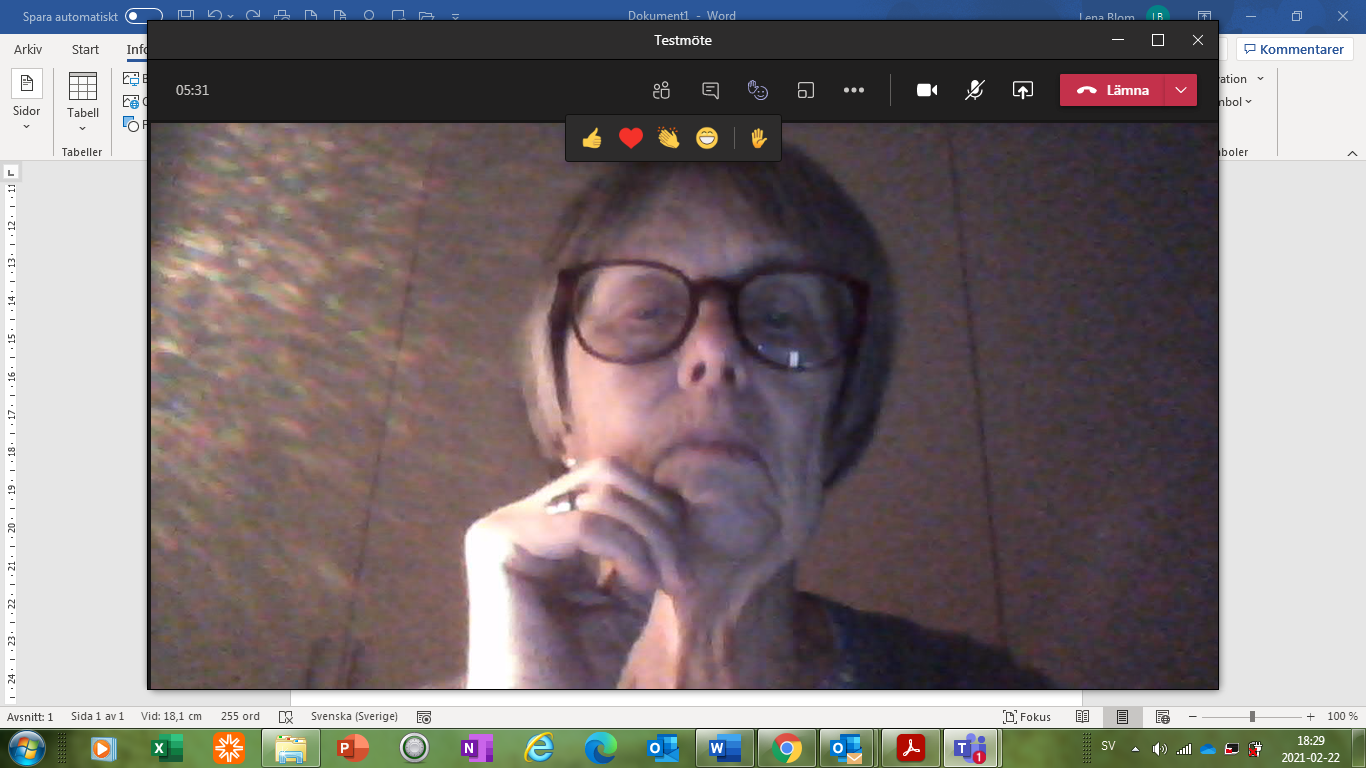 Det finns fler knappar och inställningar men vi behöver inte lära oss allt på en gång. Om man klickar på länken ovan löser det sig vartefter.Vi ses imorgon onsdag! Hör av er om ni undrar något 070-684 18 21OBS! Det kommer en ny länk till klubbmötet den 3 mars.IW-HälsningarLena